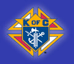 ST. ROSE OF LIMA COUNCIL #10870 - JUNE 2014OUR NEXT COUNCIL MEETING IS JULY 1, AT 7 PMOUR NEXT OFFICER’S MEETING IS JUNE 24, AT 7 PMOur Council meeting was held on June 3 with 22 Knights in attendance.Grand Knight's ReportCouncil 10870June 3  2014I.	Thank you to everyone who helped with the Sip Into Summer fundraiser for the Thomasville School, especially Rick Bosco for going above and beyond for this event.  Thanks also to everyone who helped with the Special Olympics and to everyone who helped install the A/Cs in the convent windows.II.	June is shaping up to be another busy month, with both a BBQ, the Golf Outing, and activities associated with Sr. Jane's impending departure.  So please help out if at all possible.III.	We need everyone with a diocesan clearance badge to sign at least one volunteer roster per year, in order for the badge to be renewed automatically.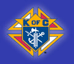 IV.	With council elections occurring later in this meeting, this will be my last meeting as Grand Knight.  It has been both an honor and privilege to serve God and our community with you in this role.  I acknowledge that I "dropped a lot of balls" and did not perform up to the level of my predecessors.  I wish my successor and all new and returning council officers Godspeed, and I will do everything I can to maintain and continue our council's proud tradition of service.MEMBERSHIP REPORT - CHANCELLOR SCOTT KURTZMANMartin Provika was presented for membership and approved by voice vote,A First Degree will be held on June 10 at St. Joes in Dallastown. Paul Bova, Martin Provika will attend and maybe Michael Schrum.CORRESPONDANCE:A Thank You Note was received from our Sisters of the Convent for the installation of air conditioners by our Brother Knights.A Thank You Letter was received from the family of Brother Gus Hartinger for oursupport at the loss of Brother Gus, with our gift of a K of C New American Bible as well as our donation to the Cancer Patient Help Fund in His Name.ADORATION CHAPEL - BROTHER TOM ALTHOFFPlease contact Brother Althoff if you are unable to make your scheduled adoration time.  Your time will be covered!CHICKEN BBQ - BROTHER RICK BOSCOOur next Chicken BBQ will be held on June 22, CLEARANCE BADGES WILL BE REQUIRED FOR THIS EVENT.  Prep will be held on June 20 at 6 PM, CLEARANCEBADGES WILL NOT BE REQUIRED AS CHILDREN WILL NOT BE ATTENDING BBQ PREP.SQUIRES CIRCLE - BROTHER DR. WALT ZIMMERMANThe Squires and Brother Zimmerman attended the PA State Convention held in May.  There are nearly 500 Squires statewide and 33 Squires Circles.They will be selling Keep Christ in Christmas magnets this Christmas Season.CHURCH DIRECTOR - BROTHER SCOTT KURTZMANFather Hoke announced his transfer to Sacred Heart Parish in Spring Grove.The church and rectory roofs have been repaired at a lower cost than expected.The convent roof is scheduled for maintenance this summer.The Sisters will be moving between July 23 & 27th. Our Assistance will be needed.COMMUNITY DIRECTOR - BROTHER AL SAVARDThank you for the help at the April Food Collection for the CHFP. It was one of the largest ever.Next bag distribution for the CHFP will be the weekend of August 17th, with bag collection the following weekend.  Please assist with bag distribution at the Mass you attend.The 2nd Annual Golf Outing for the CHFP will take place on July 18.Volunteers are always welcome at the CHFP.  See Brother Savard if you can help.SIP INTO SUMMERThis event was a success and planning for next year’s event will begin with theapproval of our new Pastor.  Thanks to all who assisted!GOLF OUTING - BROTHER PAUL FLAHERTYTHE GOLF OUTING SCHEDULED FOR JUNE 28 HAS BEEN RESCHEDULED FORSEPTEMBER 27.  WE NEED ALL YOUR HELP TO MAKE THIS A SUCCESS.NEW BUSINESS  BROTHER GARY AMSBAUGH WAS ELECTED GRAND KNIGHT. BROTHER SCOTT KURTZMAN WAS ELECTED DEPUTY GRAND KNIGHT.3.    THE FOLLOWING OFFICERS WERE ALSO ELECTED:CHANCELLOR - BROTHER DAVE GERZEWSKIRECORDER - BROTHER DAN BRADLEYTREASURER - BROTHER PAUL FLAHERTYWARDEN - BROTHER PHIL REITANOINSIDE GUARD - BROTHER TIM RILEYOUTSIDE GUARD - BROTHER JACK SCHNEIDER3 YR TRUSTEE - BROTHER DOUG KESTER2 YR TRUSTEE - BROTHER DAVE BEYER1 YR TRUSTEE - BROTHER BOB BEYERADVOCATE - BROTHER DR. WALT ZIMMERMANBoxes for Christmas in July will be placed in the Church and School until July 6.Don’t forget to sign up for our Parish Photo Directory.A Knight’s photo will be taken at our July 1 meeting to be included in the Parish Photo Directory  under Parish Activities.A motion was approved to pay for Council Dues for the following:  Brothers in Military and Brothers who are taking 12 or more credit hours for higher education.Brother Savard suggested that the Knights Logo be included in all bulletin announcements.BROTHER KNIGHTS, FAMILIES AND FRIENDS IN NEED OF OUR PRAYERS:Father Hoke, Bishop Gainer, Sister Delores Sneeringer and all Sister’s of St.Joseph, Liz Adams, Paul Hardish, Linda Schneider, Doris Althoff, HilbertFamily, William Schorr, Chris Anthony, M/M Joseph Holtz, Jerry Senft, TomAnthony, Linda Jenkins, Mary Arvin, Mary Kester, Spencer Family, Ed Banberg,Tom & Syrene Kuhn, Tom Toone, Doris Carroll, Laura Kunts Family, NormaWerner, Vivian Chatell, Dave Beyer Family, Bev Lees, Steve Warner, Logan Patrick Coldron, Leigh Family, Deborah Weaver, Tony Danna, Heidi Lucier, Lucy Woodman,Tim Drought, Roger Marquis, Mimi Young, Dorothy Etter, RichardMummert, Charles Fasano, Brian Noel, Fields Family, Donna O’Brien, Dodd Finale, Chris Oh, Barb Fischer, Tom & Mary Ondish, Beth Flaherty, Scott Parks, Daniel Galbraith, Jim Price, Tara Garver, Helen Quigel, Ike Gerzewski, KristenSantiago, M/M John Hagerman, Jack Schneider and ALL DECEASED KNIGHTS.BAPTISMAL PRAYER LIST:Alyah Marie 7/22/13, Lilliana 8/4/13, Liam Michael 8/4/13, Anthony Maximus 10/4/13, Max Robert 10/19/13, Marlaina 1/19/14, Calvin 3/1/14, Elin 3/1/14,Christian 5/1/14, Anna Grace & Mary Rebecca 5/17/14Br. Gary Amsbaugh1721 Monterey CourtDover,  PA  17315